ENTRY OF AIRCRAFT MORTGAGE(Civil Aviation Regulations 2016)Note:	This form shall be :completed and signed by the Mortgagee in duplicate. accompanied with certified true copy of the Mortgage deed.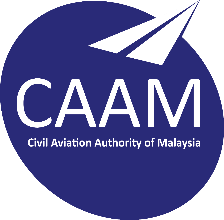 CIVIL AVIATION AUTHORITYMALAYSIATo be completed by Applicant:To be completed by Applicant:To be completed by Applicant:To be completed by Applicant:To be completed by Applicant:To be completed by Applicant:To be completed by Applicant:To be completed by Applicant:To be completed by Applicant:To be completed by Applicant:To be completed by Applicant:To be completed by Applicant:To be completed by Applicant:To be completed by Applicant:To be completed by Applicant:To be completed by Applicant:To be completed by Applicant:1.	Date of Mortgage1.	Date of Mortgage1.	Date of Mortgage2.	Malaysian Registration Mark2.	Malaysian Registration Mark2.	Malaysian Registration Mark2.	Malaysian Registration Mark2.	Malaysian Registration Mark2.	Malaysian Registration Mark2.	Malaysian Registration Mark9M -      9M -      9M -      3.	a. Manufacturer of aircraft3.	a. Manufacturer of aircraft3.	a. Manufacturer of aircraft3.	a. Manufacturer of aircraft3.	a. Manufacturer of aircraft3.	a. Manufacturer of aircraft3.	a. Manufacturer of aircrafta.a.	b. Designation of aircraft	b. Designation of aircraft	b. Designation of aircraft	b. Designation of aircraft	b. Designation of aircraft	b. Designation of aircraft	b. Designation of aircraftb.b.	c. Manufacturer Serial Number 	c. Manufacturer Serial Number 	c. Manufacturer Serial Number 	c. Manufacturer Serial Number 	c. Manufacturer Serial Number 	c. Manufacturer Serial Number 	c. Manufacturer Serial Number c.c.4.	Name and address of mortgagor.4.	Name and address of mortgagor.4.	Name and address of mortgagor.4.	Name and address of mortgagor.5.	Name and address of mortgagee.5.	Name and address of mortgagee.5.	Name and address of mortgagee.5.	Name and address of mortgagee.6.	Telephone, fax number and e-mail at which applicant can be contacted during normal business hours.6.	Telephone, fax number and e-mail at which applicant can be contacted during normal business hours.6.	Telephone, fax number and e-mail at which applicant can be contacted during normal business hours.6.	Telephone, fax number and e-mail at which applicant can be contacted during normal business hours.6.	Telephone, fax number and e-mail at which applicant can be contacted during normal business hours.6.	Telephone, fax number and e-mail at which applicant can be contacted during normal business hours.6.	Telephone, fax number and e-mail at which applicant can be contacted during normal business hours.6.	Telephone, fax number and e-mail at which applicant can be contacted during normal business hours.Tel    :Tel    :6.	Telephone, fax number and e-mail at which applicant can be contacted during normal business hours.6.	Telephone, fax number and e-mail at which applicant can be contacted during normal business hours.6.	Telephone, fax number and e-mail at which applicant can be contacted during normal business hours.6.	Telephone, fax number and e-mail at which applicant can be contacted during normal business hours.Fax   :Fax   :6.	Telephone, fax number and e-mail at which applicant can be contacted during normal business hours.6.	Telephone, fax number and e-mail at which applicant can be contacted during normal business hours.6.	Telephone, fax number and e-mail at which applicant can be contacted during normal business hours.6.	Telephone, fax number and e-mail at which applicant can be contacted during normal business hours.Email:Email:6.	Telephone, fax number and e-mail at which applicant can be contacted during normal business hours.6.	Telephone, fax number and e-mail at which applicant can be contacted during normal business hours.6.	Telephone, fax number and e-mail at which applicant can be contacted during normal business hours.6.	Telephone, fax number and e-mail at which applicant can be contacted during normal business hours.7.	Application fee for entry of aircraft mortgage into Aircraft Register is RM2,000.007.	Application fee for entry of aircraft mortgage into Aircraft Register is RM2,000.007.	Application fee for entry of aircraft mortgage into Aircraft Register is RM2,000.007.	Application fee for entry of aircraft mortgage into Aircraft Register is RM2,000.007.	Application fee for entry of aircraft mortgage into Aircraft Register is RM2,000.007.	Application fee for entry of aircraft mortgage into Aircraft Register is RM2,000.007.	Application fee for entry of aircraft mortgage into Aircraft Register is RM2,000.007.	Application fee for entry of aircraft mortgage into Aircraft Register is RM2,000.007.	Application fee for entry of aircraft mortgage into Aircraft Register is RM2,000.007.	Application fee for entry of aircraft mortgage into Aircraft Register is RM2,000.007.	Application fee for entry of aircraft mortgage into Aircraft Register is RM2,000.007.	Application fee for entry of aircraft mortgage into Aircraft Register is RM2,000.007.	Application fee for entry of aircraft mortgage into Aircraft Register is RM2,000.007.	Application fee for entry of aircraft mortgage into Aircraft Register is RM2,000.008.	I hereby apply for the mortgage, particulars of which are given above, to be entered in the Aircraft Register.Date .......................................... 			Signature  .........................................							(authorised signatory if registered to a company)Name.........................................	 		Position held:....................................8.	I hereby apply for the mortgage, particulars of which are given above, to be entered in the Aircraft Register.Date .......................................... 			Signature  .........................................							(authorised signatory if registered to a company)Name.........................................	 		Position held:....................................8.	I hereby apply for the mortgage, particulars of which are given above, to be entered in the Aircraft Register.Date .......................................... 			Signature  .........................................							(authorised signatory if registered to a company)Name.........................................	 		Position held:....................................8.	I hereby apply for the mortgage, particulars of which are given above, to be entered in the Aircraft Register.Date .......................................... 			Signature  .........................................							(authorised signatory if registered to a company)Name.........................................	 		Position held:....................................8.	I hereby apply for the mortgage, particulars of which are given above, to be entered in the Aircraft Register.Date .......................................... 			Signature  .........................................							(authorised signatory if registered to a company)Name.........................................	 		Position held:....................................8.	I hereby apply for the mortgage, particulars of which are given above, to be entered in the Aircraft Register.Date .......................................... 			Signature  .........................................							(authorised signatory if registered to a company)Name.........................................	 		Position held:....................................8.	I hereby apply for the mortgage, particulars of which are given above, to be entered in the Aircraft Register.Date .......................................... 			Signature  .........................................							(authorised signatory if registered to a company)Name.........................................	 		Position held:....................................8.	I hereby apply for the mortgage, particulars of which are given above, to be entered in the Aircraft Register.Date .......................................... 			Signature  .........................................							(authorised signatory if registered to a company)Name.........................................	 		Position held:....................................8.	I hereby apply for the mortgage, particulars of which are given above, to be entered in the Aircraft Register.Date .......................................... 			Signature  .........................................							(authorised signatory if registered to a company)Name.........................................	 		Position held:....................................8.	I hereby apply for the mortgage, particulars of which are given above, to be entered in the Aircraft Register.Date .......................................... 			Signature  .........................................							(authorised signatory if registered to a company)Name.........................................	 		Position held:....................................8.	I hereby apply for the mortgage, particulars of which are given above, to be entered in the Aircraft Register.Date .......................................... 			Signature  .........................................							(authorised signatory if registered to a company)Name.........................................	 		Position held:....................................8.	I hereby apply for the mortgage, particulars of which are given above, to be entered in the Aircraft Register.Date .......................................... 			Signature  .........................................							(authorised signatory if registered to a company)Name.........................................	 		Position held:....................................8.	I hereby apply for the mortgage, particulars of which are given above, to be entered in the Aircraft Register.Date .......................................... 			Signature  .........................................							(authorised signatory if registered to a company)Name.........................................	 		Position held:....................................8.	I hereby apply for the mortgage, particulars of which are given above, to be entered in the Aircraft Register.Date .......................................... 			Signature  .........................................							(authorised signatory if registered to a company)Name.........................................	 		Position held:....................................8.	I hereby apply for the mortgage, particulars of which are given above, to be entered in the Aircraft Register.Date .......................................... 			Signature  .........................................							(authorised signatory if registered to a company)Name.........................................	 		Position held:....................................8.	I hereby apply for the mortgage, particulars of which are given above, to be entered in the Aircraft Register.Date .......................................... 			Signature  .........................................							(authorised signatory if registered to a company)Name.........................................	 		Position held:....................................8.	I hereby apply for the mortgage, particulars of which are given above, to be entered in the Aircraft Register.Date .......................................... 			Signature  .........................................							(authorised signatory if registered to a company)Name.........................................	 		Position held:....................................FOR OFFICIAL USE FOR OFFICIAL USE FOR OFFICIAL USE FOR OFFICIAL USE FOR OFFICIAL USE FOR OFFICIAL USE FOR OFFICIAL USE FOR OFFICIAL USE FOR OFFICIAL USE FOR OFFICIAL USE FOR OFFICIAL USE FOR OFFICIAL USE FOR OFFICIAL USE FOR OFFICIAL USE FOR OFFICIAL USE FOR OFFICIAL USE FOR OFFICIAL USE Mortgage Register NumberMortgage Register NumberSignature & Official StampSignature & Official StampSignature & Official StampSignature & Official StampSignature & Official StampSignature & Official StampSignature & Official StampSignature & Official StampSignature & Official StampDateDateTimeTimeAmount receivedAmount receivedRMRMRMRMRMRMReceipt no.Receipt no.